Evaluation Criteria for the Ph.d inPRIVATE AUTONOMY BUSINESS, WORK AND PROTECTION OF RIGHTS IN EUROPEAN AND INTERNATIONAL PERSPECTIVE (XXXIX cycle)Written Exam (min 40 points	max 60 points)Evaluation criteria for the written exam:---- grammatical correctness and syntax: max 10 points (sufficiency: 7 points);---- clarity: max 10 points (sufficiency: 7 points);---- complete, coherent and orderly development of argumentation: max 10 points (sufficiency: 7 points);---- problematic analysis of the arguments: max 10 points (sufficiency: 7 points);---- knowledge of the doctrinal and jurisprudential debate: max 10 points (sufficiency: 6 points);---- historical and comparative framework: max 10 points (sufficiency: 6 points).They are admitted to the oral examination the candidates who have passed the written exam with a minimum score of 40/60 points and who have reached sufficiency to every criterion of evaluation.Oral Examination (min 40 points	max 60 points)Evaluation criteria for the oral exam:---- aptitude for research and study motivation: max 15 points (sufficiency: 10 points);---- argumentative capacity and problematic approach: max 15 points (sufficiency: 10 points);---- good knowledge of curriculum subjects: max 15 points (sufficiency: 10 points);---- correctness and clarity: max 15 points (sufficiency: 10 points);The oral exam is passed if the candidate gets a minimum score of 40/60 points and reaches sufficiency to every criterion of evaluation.Qualifications (max 15 points)For the final ranking 15 points can be attributed on the basis of the qualifications enclosed:Final degree grade (master degree – max 5 points)For students who will discuss the thesis after the evaluation of the qualifications but before October 31st 2022 the grid in point 3.1 is replaced by the following:Publications (max 8 points)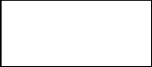 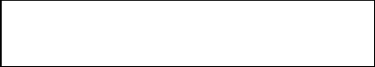 Research experiences (max 2 points)The minimum score for admission to the Ph.d is 80/135.GradePoints110, 110 e lode5109 ----1084107 ----1063105 ----1042103 ----1021<1020Arithmetic MeanPoints29 – 30528 – 28.99427 ---- 27.99326 ---- 26.99225 ---- 25.991<250Scientific Monographmax 8Scientific Monograph (co-author-)max 6Publications on scientific reviewmax 5Publications on scientific review (co-author)max 4Book chaptersmax 5Book chapters (co- author)max 4DescrizionePointsExperiences abroad (at least two months, Erasmus included)max 2Collaboration contracts to the researchmax 2